          ОБРАЗЦОВО  НАРОДНО 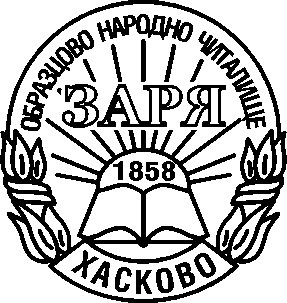      ЧИТАЛИЩЕ “ ЗАРЯ - 1858 “      1858 -  2018         пл. “ Свобода “ № 11                                                     Секретар : тел / факс  038 / 66 54 09           6300 гр. Хасково                                                                          Библиотека : 038 / 62 49 01              milusev@ abv.bg                                                                     Счетоводство : 038 / 66 45 25ПЛАН -  ПРОГРАМАза дейноста на Образцово НародноЧиталище “ Заря - 1858 “ – Хасково2020 година Образцово народно читалище “ Заря - 1858 „ е Първото в Южна България и четвъртото в страната ,основано е през 1858 година само две години след Първите български читалища в Свищов, Лом и Шумен. Работи на територията на Област Хасково, Община Хасково и град Хасково с адрес на управление град Хасково - 6300 площад „ Свобода " № 11. Разполага с Библиотека – над 118 377 тома литература – бенефициент по програмата „ Глобални библиотеки ",Школи по изкуствата, Школи за изучаване на чужди езици и любителски формации. Организира културни прояви и национални конкурси.Читалището изпълнява функции по изпълнение на държавни и местни културно – просветни и социални задачи в партньорство с образователни, културни и социални институции и граждански сдружения, заложени в програмата му за 2020 година.СИЛНИ СТРАНИ161 години Образцово народно читалище „ Заря- 1858 „ – Хасково има утвърдени традиции и продължава историята на първия културен институт в град Хасково.Съхранява и  продължава да развива голяма част от дейностите, с които е разпознаваемо в общeствения живот на града.Съществува дългогодишен опит и капацитет за работа  в партньорство със социални, образователни и културни институции.Екипът от специалисти, работещ в читалището, е с висше образование, стаж над 37 години, с компетентност и опит в реализирането на ежедневните си задачи и на крупни културни проекти. Читалището  разполага с отопление на зрителната зала и това спомага културната дейност през месеците ноември, декември, януари                                                  2,февруари и март, да продължи и така де се създаде на цялостна дългосрочна концепция за развитието и.СЛАБИ СТРАНИ.Липсва яснота по финансиране на поддържане на сградата и обогатяване с технически средства материалната база на читалището.Поддържането на традиционни за град Хасково културни дейности, без дофинансирането им от  Община Хасково, поставя под въпросизпълнението на бюджета на читалището.ПРЕДИМСТВАСъвместяване на утвърдени форми за работа с модерни и отговарящи на времето послания.Осъществява успешна симбиоза между всички читалищни звена в реализирането на цялостната културно- образователна програма.Екипност в осъществяването на творчески задачи.ЗАКОНОВА БАЗАКато юридическо лице с нестопанска цел читалището осъществява дейността си в съответствие с Устава на читалището, разпоредбите на Закона за народните читалища, Закона за Обществените библиотеки и Закона за закрила  и развитие на културата; стриктно спазва законодателството на Република България и Конституцията.МИСИЯ 161 години съхранява  и развива духовните традиции, националната идентичност и историческа памет на населението, припомняйки величието на българския дух, и да внушава самочувствието на Хасковлии, като граждани на Европейския съюз.ЦЕННОСТИОСНОВНИ ЦЕЛИРазвива и обогатява културния живот на града ;Съхранява обичаите и традициите на българския народ ;Разширява знанията на гражданите и приобщаването им към ценностите и постиженията на науката, изкуството и културата ;Възпитава и утвърждава национално самосъзнание и преклонение пред величието на българския дух ;                                                3ДЕЙНОСТИБИБЛИОТЕКА – Библиотеката е образователен, социален,  културен и информационен център, част от цялостната визия на читалището и обединител на другите звена, работещи в него.                             Библиотеката разполага с изключително богат фонд –над 118 377 тома. и по своята функция се явява градската библиотека на Хасково. Брой читателски посещения – 15425 / заемна- 10 995 , детски отдел –3263 ,читалня –4430 /Заети книги –/ заемна- 24662  , детски отдел –4892  , читалня –5003,   / Общо регистрирани читатели –2591 .Набавени библиотечни материали – 520 тома нови издания./ всички данни са до 28.11.2018 година/                            За ефективно обслужване на различни социални и възрастови групи библиотеката разполага с библиотечна програма АБ и с необходимата компютърна техника. Поддържа електронен и класически – азбучен, систематичен  каталози в Заемна за възрастни,  в Детски отдел и в Читалня, както и периодично попълва картотеки: Литературознание, Философия, Природа, Театър, Култура, Образование, Глобални процеси, Религия и много други.                            През тази година в библиотеката ще постъпят над 800 тома литература / от дарения,собствени приходи и субсидия/ Абонаментът за периодичните издания е насочен към групата на ученици и студенти.     ШКОЛИ – Школите към читалището работят основно с подрастващи в ученическа възраст, организирани в групови и индивидуални  занимания по утвърдени  програми. Провеждат учебни занятия и продукции; участват в конкурси,пленери,състезания, изложби.Школа за изучаване на английски езикШкола за изучаване на руски езикШкола по изобразително и приложно изкуствоШкола по компютриМузикална школа „ Манол Иванов „Школа по пиано – два класаШкола по китара – два класаШкола по акордеонШкола по цигулкаШкола по вокално пеенеШкола по солфежЛЮБИТЕЛСКО ХУДОЖЕСТВЕНО ТВОРЧЕСТВО – това е мястото  където млади и стари превръщат  принадлежността  си  към  читалището от  занимание  в  кауза  и  творейки  хармония  и красота. Създават  и  разпространяват  културни  ценности на територията на Община Хасково, Област Хасково, страната и зад граница.ПРЕДСТАВИТЕЛЕН СМЕСЕН ХОР „РОДНА ПЕСЕН " – хорът обединява любители на хоровото изкуство от различни възрасти и социални групи.Осъществява обучение през целия художествено – творчески сезон, реализира самостоятелни концерти и участва в общи прояви на читалището и с други културни институти.                                                                     4ФОРМАЦИЯ  БАЛНИ ТАНЦИ „ ХАСКОВО " – единствената по рода си в България танцова формация , включваща млади изпълнители от 12 до 19 години с доказани успехи в различни танцови фестивали и състезания. Възпитаници на формацията участват в Национални и Международни конкурси.БАЛЕТНА ФОРМАЦИЯ „ РОНА "  - изпълнители от 4 до 19 години. Популяризира танцовото изкуство на модерния балет и богатството на модерните стилове на танцуване на наши и международни прояви. В партньорство със социални институции на територията на Общината, работи по програма за интеграция и рехабилитация на деца в неравностойно положение.ГРУПА „ НЕЖНИ ДУМИ " за стари градски песни и шлагери – възражда една стара, но изключително необходима за града ни традиция и е в основата на организирания фестивал на старата градска песен и шлагер „ С песните на Ари ".ТЕАТРАЛНА ФОРМАЦИЯ „ АРЛЕКИН” – включва млади изпълнители с доказани успехи в различни театрални конкурси и фестивали, като им дава възможност да представят таланта си и да участват активно в културната програма на читалището.ЛИТЕРАТУРНА СТУДИЯ – дамска формация, в която участват поетеси от град Хасково. Студията публикува на страниците на списание „ Читалище ". Участва в литературни конкурси в страната , издава диплянки и организира литературни четения.КУЛТУРНИ ПРОГРАМИПРОГРАМА „ ЧИТАНКА – ЗАБАВАНКА " – насочена към най-малките читатели.Чрез форми на литературни игри и състезания, викторини, изложби, детски утра и средства на различни изкуства – музика, танц, изобразително и приложно изкуства, за да се провокира интерес към книгите.                Цветни приказки  - отбелязване Деня на детската книга и изкуствата за деца.             Предай нататък – щафетно четене на любими детски книжки.             Приказки с опашки  - честване на любими детски автори.ПРОГРАМА „ РАКЛАТА НА БАБА " – градското фолклорно наследство носи в себе си послание за красота , прекрасни музикални и танцови шедьоври и мъдростта на народа ни.             Имало едно време – песенни състезания - надпяване на групи за стари градски песни и шлагери.             Наследство – кулинарни състезания за приготвяне на старинни ястия с екологически чисти продукти по стари рецепти.                                                                             5ПРОГРАМА „ УМНИЦИ ЗА ШЕСТИЦИ " – включва прояви на Школите към читалището с цел да се представят пред родители и приятели усвоените знания от учебния материал под формата на забавни състезания и игри.             Музика с усмивка             Урок по танци             Речник за начинаещи             Хей,ръчичкиПРОГРАМА”МОЯТ  ГРАД „              Ретро Хасково – галерия. Портретни вечери на именити хасковски личности.                 Изложби на книги и вечери на Хасковски автори.               Проектирам мечтите си – срещи- разговори по проблемите на младите хора от града.ПРОГРАМА „ АВТОГРАФ” – Представяне на творци и книгите им пред читателите и приятелите на библиотеката, попълване на даренията за галерия „ Автограф ".ПРОГРАМА „ПРИЯТЕЛИ” – Читалището традиционно е партньор на социалните домове в града.През следващата година ще реализираме поредица от прояви за интегриране на различните по характер културни, образователни и социални институции,обединени от приятелски връзки и сътрудничество.Със средствата на изкуството ще противодействаме на агресията и насилието, на модерната „ Чалга култура” и бездуховноста.                Дом за стари хора                Дом за деца и юноши със специални потребности                Училищата и детските градини от града                Дневен центърСъвместно отбелязване на национални и традиционни празници: Ден на детето,Ден на възрастните хора, Коледа, Великден, Дни на детската книга и изкуствата за деца, Ден на Европа,24 май, Портретни вечери, Дискусии и беседи, Изложби, Конкурси, Творчески срещи и др.ПРОГРАМА „ СЦЕНА ЗА ТАЛАНТИ "           Празник на младия талант –  Тринадесети Преглед на Музикалните школи от България – отборно- 9 м.май 2020.                Творчество без граници  –  Единадесетиесети Международен конкурс за компютърна графика- 4 м.май 2020          Вълшебен свят  – Дванадесети Международен танцов конкурс –  12, 13 и  14 м.юни 2020          С песните на Ари – Деветнадесети -Национален конкурс-фестивал на старата градска песен- 6-7. м юни 2020                                                                    -  6  -ПРОГРАМА „ МОЕТО ЧИТАЛИЩЕ "                           Желанието на Настоятелството на Образцово народно читалище „ Заря - 1858 " съвместно с Община Хасково е бъде символичен домакин на Тържественото честване на Деня на Самодееца – 1 април 2020 г. , където Община Хасково, да награди самодейният колектив , културният институт, художественият ръководител и културен деец, с най- голям принос в културния живот на град Хасково за 2019 година.                           Настоятелството си запазва правото да направи промени в програмата, както и да изпрати представители  за участие в конкурси и концерти по  лична покана.                                                              Председател :..................                                                                                                         / Кр.Кръстев / АМ/АМ                                                                         Секретар : .......................                                                                                                       / Ал.Милушев